																									NO. 19JOURNALOF THESENATEOF THESTATE OF SOUTH CAROLINAREGULAR SESSION BEGINNING TUESDAY, JANUARY 9, 2018_________THURSDAY, FEBRUARY 8, 2018Thursday, February 8, 2018(Statewide Session)Indicates Matter StrickenIndicates New Matter	The Senate assembled at 11:00 A.M., the hour to which it stood adjourned, and was called to order by the PRESIDENT.	A quorum being present, the proceedings were opened with a devotion by the Chaplain as follows:Genesis 22:2	“Take your son, your only son, Isaac, whom you love, and go to the region of Moriah. Sacrifice him there as a burnt offering on one of the mountains I will tell you about.”	Let us pray. Almighty God, we remember the Biblical story about how You tested Abraham.  Certainly each Senator has felt that his or her faith and resolve has been tested in this Chamber. It is apparent that many forces are at work to influence these Senators as they seek to serve the people of our State.	We pray, O God, that the strongest force in any and all decisions they make will ultimately be the leading of Your spirit. May our Senators always seek Your guiding hand as the plumb line for their work each day.  We offer this prayer in Your holy name, Amen.	The PRESIDENT called for Petitions, Memorials, Presentments of Grand Juries and such like papers.CORRECTION TO THE JOURNAL	The following introduction was inadvertently referred to the incorrect committee from the Journal of Wednesday, February 7, 2018 and is corrected as follows:  	H. 4827	 -- Rep. Henderson:  A JOINT RESOLUTION TO EXTEND THE DEADLINE FOR THE SEIZURE SAFETY IN SCHOOLS STUDY COMMITTEE TO SUBMIT ITS WRITTEN REPORT FROM JANUARY 31, 2018, TO JANUARY 31, 2019.	Read the first time and referred to the Committee on Medical Affairs.Point of Quorum	At 11:03 A.M., Senator LEATHERMAN made the point that a quorum was not present.  It was ascertained that a quorum was present.REGULATION RECEIVED	The following was received and referred to the appropriate committee for consideration:Document No. 4807Agency: Clemson University - State Crop Pest CommissionChapter: 27Statutory Authority: 1976 Code Sections 46-9-40 and 46-9-50SUBJECT: Benghal Dayflower Quarantine; and Emerald Ash Borer QuarantineReceived by Lieutenant Governor February 8, 2018Referred to Committee on Agriculture and Natural ResourcesDoctor of the Day	Senators TURNER and GOLDFINCH introduced Dr. Gerald E. Harmon of Georgetown, S.C., Doctor of the Day.Leave of Absence	At 1:16 P.M., Senator MASSEY requested a leave of absence for Senator CAMPBELL for the balance of the day.Expression of Personal Interest	Senator DAVIS rose for an Expression of Personal Interest.Remarks to be Printed	On motion of Senator CORBIN, with unanimous consent, the remarks of Senator DAVIS, when reduced to writing and made available to the Desk, would be printed in the Journal.Expression of Personal Interest	Senator FANNING rose for an Expression of Personal Interest.\Remarks to be Printed	On motion of Senator TALLEY, with unanimous consent, the remarks of Senator FANNING, when reduced to writing and made available to the Desk, would be printed in the Journal.Expression of Personal Interest	Senator NICHOLSON rose for an Expression of Personal Interest.Remarks to be Printed	On motion of Senators SETZLER, MASSEY and PEELER, with unanimous consent, the remarks of Senator NICHOLSON, when reduced to writing and made available to the Desk, would be printed in the Journal.RATIFICATION OF ACTS	Pursuant to an invitation the Honorable Speaker and House of Representatives appeared in the Senate Chamber on February 08, 2018, at 11:15 A.M. and the following Acts and Joint Resolutions were ratified:	(R135, S. 297) --  Senator Shealy: AN ACT TO AMEND SECTION 40-18-80, CODE OF LAWS OF SOUTH CAROLINA, 1976, RELATING TO SECURITY OFFICER REGISTRATION CERTIFICATES AND QUALIFICATIONS OF APPLICANTS, SO AS TO PROVIDE THAT, PENDING ISSUANCE OF A REGISTRATION CERTIFICATE, A SECURITY OFFICER MAY PERFORM THE DUTIES OF A SECURITY OFFICER FOR UP TO THIRTY DAYS AFTER RECEIPT BY SLED OF HIS APPLICATION FOR REGISTRATION.L:\COUNCIL\ACTS\297WAB18.DOCX	(R136, H. 3653) --  Reps. Forrester, Yow, Loftis, Henegan, Spires, Anderson, Burns, V.S. Moss, Crawford, Hamilton, Felder, Norman, Anthony, Chumley, Erickson, Gagnon, Hayes, Henderson, Hosey, Jefferson, S. Rivers, Ryhal, Sandifer, Thayer, Willis, Atkinson, Alexander, West, Hixon, Murphy, Arrington, Bennett and Crosby: AN ACT TO AMEND THE CODE OF LAWS OF SOUTH CAROLINA, 1976, BY ADDING CHAPTER 24 TO TITLE 31 SO AS TO PROVIDE THE OPERATIONS OR EXPANSIONS OF MANUFACTURING AND INDUSTRIAL FACILITIES MAY NOT BE CONSIDERED PUBLIC OR PRIVATE NUISANCES IN CERTAIN CIRCUMSTANCES; TO PROVIDE THIS PROTECTED STATUS IS TRANSFERABLE IN CERTAIN CIRCUMSTANCES; TO PROVIDE THIS PROTECTED STATUS IS NOT waivABLE by temporarily ceasing operationS for a period not to exceed two years or by diminishing the size of operations; TO PROVIDE THAT THE PROVISIONS OF THIS ACT MAY NOT BE CONSTRUED TO MODIFY OR AFFECT STATUTORY EMINENT DOMAIN LAWS, STATUTORY ENVIRONMENTAL LAWS, or common law claims of trespass and negligent operation; AND TO PROVIDE THE PROVISIONS OF THIS ACT DO NOT APPLY TO NUISANCE ACTIONS COMMENCED WITHIN ONE YEAR OF THE EFFECTIVE DATE OF THIS CHAPTER.L:\COUNCIL\ACTS\3653WAB18.DOCX	(R137, H. 4268) --  Rep. Crawford: AN ACT TO AMEND SECTION 7-7-320, AS AMENDED, CODE OF LAWS OF SOUTH CAROLINA, 1976, RELATING TO THE DESIGNATION OF VOTING PRECINCTS IN HORRY COUNTY, SO AS TO REDESIGNATE VARIOUS PRECINCTS AND REDESIGNATE THE MAP NUMBER ON WHICH THE NAMES OF THESE PRECINCTS MAY BE FOUND AND MAINTAINED BY THE REVENUE AND FISCAL AFFAIRS OFFICE.L:\COUNCIL\ACTS\4268ZW18.DOCXExpression of Personal Interest	Senator PEELER rose for an Expression of Personal Interest.CO-SPONSORS ADDED	The following co-sponsors were added to the respective Bills:S. 909		Sens. Massey, Goldfinch, Campbell, ClimerS. 980		Sen. RiceRECALLED AND ADOPTED 	H. 4436 -- Reps. Davis, Jefferson, Elliott, Cogswell, Henderson-Myers and Govan:  A CONCURRENT RESOLUTION TO RECOGNIZE THE POSITIVE IMPACT OF SCIENCE, TECHNOLOGY, ENGINEERING AND MATHEMATICS (STEM) EDUCATION ON THE QUALITY OF LIFE IN SOUTH CAROLINA, AND TO DECLARE MARCH 7, 2018, AS “STEM EDUCATION DAY” IN SOUTH CAROLINA.	Senator HEMBREE asked unanimous consent to make a motion to take the Resolution up for immediate consideration.	There was no objection.  	The Senate proceeded to a consideration of the Resolution.  The question then was the adoption of the Resolution. 	The Resolution was adopted and ordered sent to the House.INTRODUCTION OF BILLS AND RESOLUTIONS	The following were introduced:	S. 981	 -- Senator Fanning:  A BILL TO AMEND CHAPTER 8, TITLE 27 OF THE 1976 CODE, RELATING TO THE CONSERVATION EASEMENT ACT, BY ADDING SECTION 27-8-85, TO ALLOW FOR THE HOLDER OF A CONSERVATION EASEMENT TO CONTEST AN ACTION TO CONDEMN PROPERTY ENCUMBERED BY A CONSERVATION EASEMENT UNDER CERTAIN CIRCUMSTANCES, TO PROVIDE THE PROCEDURE FOR A CONTESTED ACTION, AND TO PROVIDE EXCEPTIONS UNDER CERTAIN CIRCUMSTANCES.l:\s-res\mwf\002cons.kmm.mwf.docx	Read the first time and referred to the Committee on Judiciary.	S. 982	 -- Senator Hutto:  A BILL AMEND SECTION 56-1-286, CODE OF LAWS OF SOUTH CAROLINA, 1976, RELATING TO THE SUSPENSION OF A LICENSE OR PERMIT OR DENIAL OF ISSUANCE OF A LICENSE OR PERMIT TO PERSONS UNDER THE AGE OF TWENTY-ONE WHO DRIVE MOTOR VEHICLES AND HAVE A CERTAIN AMOUNT OF ALCOHOL CONCENTRATION, SO AS TO ALLOW A PERSON UNDER THE AGE OF TWENTY-ONE WHO IS SERVING A SUSPENSION OR DENIAL OF A LICENSE OR PERMIT TO ENROLL IN THE IGNITION INTERLOCK DEVICE PROGRAM; TO AMEND SECTION 56-1-385, RELATING TO THE REINSTATEMENT OF PERMANENTLY REVOKED DRIVER'S LICENSES, SO AS TO LIMIT APPLICATION TO OFFENSES OCCURRING PRIOR TO OCTOBER 1, 2014; TO AMEND SECTION 56-1-400, RELATING TO SURRENDER OF A LICENSE AND ENDORSING SUSPENSION AND IGNITION INTERLOCK DEVICE ON A LICENSE, SO AS TO REORGANIZE FOR CLARITY, REMOVE THE REQUIREMENT THAT A PERSON SEEKING TO HAVE A LICENSE ISSUED MUST FIRST PROVIDE PROOF THAT ANY FINE OWED HAS BEEN PAID, AND INCLUDE REFERENCE TO THE HABITUAL OFFENDER STATUTE; TO AMEND SECTION 56-1-1090, RELATING TO REQUESTS FOR RESTORATION OF THE PRIVILEGE TO OPERATE A MOTOR VEHICLE, SO AS TO ALLOW A PERSON CLASSIFIED AS AN HABITUAL OFFENDER TO OBTAIN A DRIVER'S LICENSE WITH AN INTERLOCK RESTRICTION IF HE PARTICIPATES IN THE INTERLOCK IGNITION PROGRAM; TO AMEND SECTION 56-1-1320, RELATING TO PROVISIONAL DRIVERS' LICENSES, SO AS TO ELIMINATE PROVISIONAL LICENSES FOR FIRST OFFENSE DRIVING UNDER THE INFLUENCE UNLESS THE OFFENSE WAS CREATED PRIOR TO THE EFFECTIVE DATE OF THIS ACT; TO AMEND 56-1-1340, RELATING TO THE ISSUANCES OF LICENSES AND CONVICTIONS TO BE RECORDED, SO AS TO CONFORM INTERNAL STATUTORY REFERENCES; TO AMEND SECTION 56-5-2491, AS AMENDED, RELATING TO IGNITION INTERLOCK DEVICES, SO AS TO INCLUDE REFERENCE TO THE HABITUAL OFFENDER STATUTE, REMOVE EXCEPTIONS TO IGNITION INTERLOCK DEVICES FOR OFFENDERS WHO ARE NONRESIDENTS AND FIRST TIME OFFENDERS OF DRIVING UNDER THE INFLUENCE WHO DID NOT REFUSE  TO SUBMIT TO CHEMICAL TESTS AND HAD AN ALCOHOL CONCENTRATION OF LESS THAN FIFTEEN ONE HUNDREDTHS OF ONE PERCENT OR MORE, REQUIRE DEVICE MANUFACTURERS PAY CERTIFICATION FEES ASSOCIATED WITH IGNITION INTERLOCK DEVICES, PERMIT THOSE DRIVERS WITH PERMANENTLY REVOKED LICENSES AFTER OCTOBER 2014 TO SEEK RELIEF AFTER FIVE YEARS, AND MAKE THE RECORDS OF THE IGNITION INTERLOCK DEVICES THE RECORDS OF THE DEPARTMENT OF PROBATION, PARDON AND PAROLE; TO AMEND SECTION 56-5-2951, RELATING TO TEMPORARY ALCOHOL LICENSES, SO AS TO REQUIRE AN IGNITION INTERLOCK DEVICE RESTRICTION ON A TEMPORARY ALCOHOL LICENSE AND TO DELETE PROVISIONS RELATING TO ROUTE-RESTRICTED LICENSES; AND TO AMEND SECTION 56-5-2990, RELATING TO SUSPENSION OF A CONVICTED PERSON'S DRIVER'S LICENSE AND THE PERIOD OF SUSPENSION, SO AS TO REQUIRE AN IGNITION INTERLOCK DEVICE IF A FIRST TIME OFFENDER OF DRIVING UNDER THE INFLUENCE SEEKS TO END A SUSPENSION.l:\s-jud\bills\hutto\jud0071.jcv.docx	Read the first time and referred to the Committee on Judiciary.	S. 983	 -- Senator Campsen:  A BILL TO AMEND ARTICLE 3, CHAPTER 11, TITLE 49 OF THE 1976 CODE, RELATING TO THE DAMS AND RESERVOIRS SAFETY ACT, BY ADDING SECTION 49-11-125, TO PROVIDE THAT AN OWNER OF A DAM MAY SUBMIT SPECIFICATIONS OF A DAM TO THE DEPARTMENT FOR A DETERMINATION THAT THE DAM IS EXCLUDED UNDER THIS ARTICLE IN ACCORDANCE WITH 49-11-120(4), AND TO PROVIDE THAT A PROPERTY OWNER INTENDING TO CONSTRUCT A DAM ON HIS PROPERTY MAY SUBMIT SPECIFICATIONS OF THE PROPOSED DAM TO THE DEPARTMENT FOR A DETERMINATION THAT THE DAM WILL BE EXCLUDED UNDER THIS ARTICLE IN ACCORDANCE WITH 49-11-120(4); TO AMEND SECTION 49-11-160 OF THE 1976 CODE, RELATING TO ORDERS TO MAINTAIN, ALTER, REPAIR, OR REMOVE A DAM OR RESERVOIR, TO PROVIDE THAT THE DEPARTMENT MAY ISSUE AN ORDER DIRECTING THE OWNER OF A DAM OR RESERVOIR TO MAKE AT HIS EXPENSE THE NECESSARY MAINTENANCE, ALTERATION, REPAIR, OR REMOVAL UPON A FINDING THAT THE DAM OR RESERVOIR IS OR HAS BECOME UNSAFE AND IS DANGEROUS TO HUMAN LIFE OR THE PROPERTY OF OTHERS; TO AMEND SECTION 49-11-200 OF THE 1976 CODE, RELATING TO APPROVAL FOR CONSTRUCTION OR ALTERATION OF A DAM OR RESERVOIR, TO PROVIDE THAT THE REQUIREMENTS OF SUBSECTION (A), SECTION 49-11-210, AND SECTION 49-11-220 DO NOT APPLY IF THE LOCATION AND SIZE OF A PROPOSED DAM OR RESERVOIR WILL POSE NO SIGNIFICANT DANGER TO HUMAN LIFE OR THE PROPERTY OF OTHERS IN CERTAIN INSTANCES, OR IF THE ENLARGEMENT, REMOVAL, OR REPAIR OF AN EXISTING DAM OR RESERVOIR WILL NOT CAUSE THE DAM TO POSE A SIGNIFICANT DANGER TO HUMAN LIFE OR THE PROPERTY OF OTHERS; AND TO DEFINE NECESSARY TERMS.l:\s-res\gec\019dam .dmr.gec.docx	Read the first time and referred to the Committee on Agriculture and Natural Resources.	S. 984	 -- Senator Hutto:  A JOINT RESOLUTION TO ALLOW A COUNTY WHERE ITS ONE PERCENT SALES AND USE TAX FOR CAPITAL PROJECTS WILL EXPIRE UNLESS APPROVED IN A 2019 REFERENDUM TO HOLD A REFERENDUM TO REIMPOSE THE TAX IN 2018.l:\s-res\cbh\007capi.kmm.cbh.docx	Read the first time and referred to the Committee on Finance.	S. 985	 -- Senators Peeler, Grooms, Hembree, Massey, Turner, Cromer and Bennett:  A JOINT RESOLUTION TO SUSPEND CERTAIN PROVISIONS OF LAW RELATED TO THE FILING DEADLINE FOR CANDIDATES IN THE 2018 ELECTION, TO SUSPEND CERTAIN PROVISIONS OF LAW RELATED TO THE DATE UPON WHICH PRIMARY ELECTIONS DURING THE 2018 ELECTION CYCLE SHALL BE HELD, AND TO PROVIDE FOR A NEW CANDIDATE FILING PERIOD AND NEW PRIMARY AND RUNOFF DATES.l:\s-res\hsp\004dela.kmm.hsp.docx	Read the first time and referred to the Committee on Judiciary.	S. 986	 -- Senator Fanning:  A SENATE RESOLUTION TO RECOGNIZE AND HONOR THE LEWISVILLE HIGH SCHOOL GIRLS VARSITY VOLLEYBALL TEAM FOR A REMARKABLE SEASON AND TO CONGRATULATE THEM FOR CAPTURING THE 2017 SOUTH CAROLINA CLASS A STATE CHAMPIONSHIP TITLE.l:\council\bills\rt\17307cz18.docx	The Senate Resolution was adopted.	S. 987	 -- Senator Gregory:  A BILL TO AMEND TITLE 58 OF THE 1976 CODE, RELATING TO PUBLIC UTILITIES, SERVICES AND CARRIERS, BY ADDING CHAPTER 41, TO PROVIDE FOR RENEWABLE ENERGY PROGRAM ACCESS TO CONSUMERS; AND TO DEFINE NECESSARY TERMS.l:\s-res\ckg\001clea.sp.ckg.docx	Read the first time and referred to the Committee on Judiciary.	S. 988	 -- Senator Fanning:  A BILL TO AMEND THE CODE OF LAWS OF SOUTH CAROLINA, 1976, BY ADDING SECTION 8-13-1345 SO AS TO PROHIBIT A PERSON WHO HAS MADE A CAMPAIGN CONTRIBUTION TO A POPULARLY ELECTED PUBLIC OFFICIAL WITHIN THE PREVIOUS FOUR YEARS FROM BEING APPOINTED TO A PUBLIC OFFICE BY THAT PUBLIC OFFICIAL WHO IS THE APPOINTING OR SELECTING AUTHORITY FOR THE POSITION, AND TO PROVIDE FOR RELATED APPLICATIONS OF THE SECTION AND FOR EXCEPTIONS.l:\council\bills\nl\13730sd18.docx	Read the first time and referred to the Committee on Judiciary.	S. 989	 -- Senator Fanning:  A BILL TO AMEND THE CODE OF LAWS OF SOUTH CAROLINA, 1976, BY ADDING CHAPTER 80 TO TITLE 2 SO AS TO ENTITLE THE CHAPTER "SOUTH CAROLINA REDISTRICTING COMMISSION", TO CREATE AN INDEPENDENT REDISTRICTING COMMISSION, TO PROVIDE THAT MEMBERS OF THE COMMISSION WILL BE APPOINTED EVERY TEN YEARS AFTER THE FOLLOWING YEAR OF THE DECENNIAL UNITED STATES CENSUS, AND TO PROVIDE FOR THE MEMBERSHIP AND PROCEDURES FOR THE COMMISSION TO FOLLOW IN REAPPORTIONING THE HOUSE OF REPRESENTATIVES, THE SENATE, AND THE STATE'S CONGRESSIONAL DISTRICTS.l:\council\bills\bh\7190ahb18.docx	Read the first time and referred to the Committee on Judiciary.	S. 990	 -- Senator Fanning:  A BILL TO AMEND SECTION 8-13-100, AS AMENDED, CODE OF LAWS OF SOUTH CAROLINA, 1976, RELATING TO THE DEFINITION OF "CANDIDATE" FOR PURPOSES OF THE ETHICS, GOVERNMENT ACCOUNTABILITY, AND CAMPAIGN REFORM ACT, SO AS TO SPECIFY THAT A "CANDIDATE" IS ALSO A PERSON THAT MAINTAINS AN OPEN BANK ACCOUNT CONTAINING CONTRIBUTIONS; TO AMEND SECTION 8-13-1120, AS AMENDED, RELATING TO CONTENTS OF STATEMENTS OF ECONOMIC INTERESTS, SO AS TO REQUIRE DISCLOSURE OF THE SOURCE, TYPE, AND AMOUNT OF ANY INCOME RECEIVED IN THE PREVIOUS YEAR BY THE FILER OR A MEMBER OF HIS IMMEDIATE FAMILY FROM A DIRECT CONTRACTUAL OR EMPLOYMENT RELATIONSHIP TO INCLUDE CONSULTING, ACTING AS AN INDEPENDENT CONTRACTOR, SALARY, OR ANY OTHER ARRANGEMENT FROM WHICH PAYMENT IN RETURN FOR SERVICES OR GOODS IS MADE BY A LOBBYIST PRINCIPAL TO THE FILER OR A MEMBER OF HIS IMMEDIATE FAMILY; TO AMEND SECTION 8-13-1300, AS AMENDED, RELATING TO THE DEFINITION OF "CANDIDATE" FOR PURPOSES OF THE ETHICS, GOVERNMENT ACCOUNTABILITY, AND CAMPAIGN REFORM ACT, SO AS TO SPECIFY THAT A "CANDIDATE" IS ALSO A PERSON THAT MAINTAINS AN OPEN BANK ACCOUNT CONTAINING CONTRIBUTIONS; TO AMEND SECTION 8-13-1302, AS AMENDED, RELATING TO THE MAINTENANCE OF RECORDS OF CONTRIBUTIONS, SO AS TO AUTHORIZE THE APPROPRIATE SUPERVISORY OFFICE TO REQUEST IN WRITING THE DISCLOSURE OF CERTAIN MANDATORY RECORDS FOR THE PURPOSE OF VERIFYING CAMPAIGN DISCLOSURE FORMS; TO AMEND SECTION 8-13-1308, AS AMENDED, RELATING TO THE CONTENTS OF CERTIFIED CAMPAIGN REPORTS OF CANDIDATES AND COMMITTEES, SO AS TO REQUIRE A CAMPAIGN REPORT TO BE FILED SEVENTY-TWO HOURS BEFORE AN ELECTION SHOWING CONTRIBUTIONS OF MORE THAN ONE HUNDRED DOLLARS AND EXPENDITURES TO OR BY THE CANDIDATE OR COMMITTEE FOR THE PERIOD COMMENCING AT LEAST TWENTY DAYS BEFORE THE ELECTION AND ENDING SEVENTY-TWO HOURS BEFORE THE ELECTION; TO AMEND SECTION 8-13-1314, AS AMENDED, RELATING TO CAMPAIGN CONTRIBUTION LIMITS AND RESTRICTIONS, SO AS TO PROHIBIT CONTRIBUTIONS FROM CERTAIN NONCANDIDATE COMMITTEES; TO AMEND SECTION 8-13-1340, AS AMENDED, RELATING TO RESTRICTIONS ON CONTRIBUTIONS BY ONE CANDIDATE TO ANOTHER AND COMMITTEES ESTABLISHED, FINANCED, MAINTAINED, OR CONTROLLED BY A CANDIDATE, SO AS TO DELETE THE CONTRIBUTION RESTRICTION EXCEPTION FOR CERTAIN TYPES OF COMMITTEES; AND TO AMEND SECTION 8-13-1348, AS AMENDED, RELATING TO THE USE OF CAMPAIGN FUNDS FOR PERSONAL EXPENSES, SO AS TO CLARIFY THE TYPE OF PROHIBITED EXPENSES.l:\council\bills\nl\13731sd18.docx	Read the first time and referred to the Committee on Judiciary.	H. 3529	 -- Reps. Bedingfield, Sandifer, Hamilton, Forrester, Atwater, Yow, Clemmons, Crawford, Fry, Hill, Lowe, Pitts, Putnam, Anderson, Martin, G. R. Smith, Williams, Hixon, Henegan and Henderson:  A BILL TO AMEND THE CODE OF LAWS OF SOUTH CAROLINA, 1976, BY ADDING CHAPTER 77 TO TITLE 39 SO AS TO PROVIDE THAT ANY REGULATION REGARDING THE USE, DISPOSITION, SALE, OR ANY IMPOSITION OF ANY PROHIBITION, RESTRICTION, FEE IMPOSITION, OR TAXATION OF AUXILIARY CONTAINERS MUST BE DONE ONLY BY THE GENERAL ASSEMBLY, TO DEFINE AUXILIARY CONTAINER, TO PROVIDE FOR LEGISLATIVE FINDINGS, AND TO PROVIDE FOR EXCEPTIONS.	Read the first time and referred to the Committee on Labor, Commerce and Industry.	H. 4436	 -- Reps. Davis, Jefferson, Elliott, Cogswell, Henderson-Myers and Govan:  A CONCURRENT RESOLUTION TO RECOGNIZE THE POSITIVE IMPACT OF SCIENCE, TECHNOLOGY, ENGINEERING AND MATHEMATICS (STEM) EDUCATION ON THE QUALITY OF LIFE IN SOUTH CAROLINA, AND TO DECLARE MARCH 7, 2018, AS "STEM EDUCATION DAY" IN SOUTH CAROLINA.	The Concurrent Resolution was adopted, ordered returned to the House.	H. 4468	 -- Rep. Jefferson:  A CONCURRENT RESOLUTION TO REQUEST THE DEPARTMENT OF TRANSPORTATION NAME THE PORTION OF CAINHOY ROAD IN BERKELEY COUNTY FROM ITS INTERSECTION WITH SOUTH CAROLINA HIGHWAY 41 TO CAINHOY MIDDLE SCHOOL "SERGEANT EARL SINGLETON MEMORIAL HIGHWAY" AND ERECT  APPROPRIATE MARKERS OR SIGNS ALONG THIS PORTION OF HIGHWAY CONTAINING THIS DESIGNATION.	The Concurrent Resolution was introduced and referred to the Committee on Transportation.	H. 4656	 -- Reps. Sandifer and Spires:  A BILL TO AMEND SECTION 38-9-200, CODE OF LAWS OF SOUTH CAROLINA, 1976, RELATING TO REINSURANCE CREDITS, SO AS TO AUTHORIZE THE DIRECTOR OF THE DEPARTMENT OF INSURANCE TO ADOPT ADDITIONAL REQUIREMENTS FOR REINSURANCE CREDITS, TO REQUIRE A REINSURER TO DEMONSTRATE IT HAS ADEQUATE FINANCIAL CAPACITY TO MEET ITS REINSURANCE OBLIGATIONS TO QUALIFY FOR A CREDIT, TO ALLOW FOR THE REDUCTION OF A TRUSTEED SURPLUS FOR AN ASSUMING INSURER WHO HAS PERMANENTLY DISCONTINUED UNDERWRITING NEW BUSINESS, TO ALLOW FOR CREDIT WHEN REINSURANCE IS CEDED AND ENUMERATE CERTAIN ELIGIBILITY REQUIREMENTS, TO ALLOW FOR AN ASSUMING INSURER WHO IS NOT LICENSED, CERTIFIED, OR ACCREDITED IN THIS STATE TO BECOME ELIGIBLE FOR A CREDIT UNDER CERTAIN CIRCUMSTANCES, TO ALLOW THE DIRECTOR TO SUSPEND OR REVOKE THE ACCREDITATION OR CERTIFICATION, TO REQUIRE AN INSURER TO MANAGE ITS REINSURANCE RECOVERABLES PROPORTIONATE TO ITS BOOK OF BUSINESS, AND TO AUTHORIZE THE DIRECTOR TO ADOPT RULES AND REGULATIONS; AND TO AMEND SECTION 38-9-210, RELATING TO LIABILITY REDUCTIONS FOR REINSURANCE, SO AS TO AUTHORIZE THE DIRECTOR TO ADOPT ADDITIONAL REQUIREMENTS FOR AN ASSET OR REDUCTION FROM LIABILITY FOR REINSURANCE CEDED BY A DOMESTIC INSURER AND TO EXPAND THE ACCEPTABLE FORM OF SECURITY FOR A LIABILITY REDUCTION.	Read the first time and referred to the Committee on Banking and Insurance.	H. 4687	 -- Reps. Yow, Henegan and Lucas:  A CONCURRENT RESOLUTION TO REQUEST THE DEPARTMENT OF TRANSPORTATION NAME THE BRIDGE THAT CROSSES TEALS MILL POND AND BEAR CREEK ALONG TEALS MILL ROAD IN CHESTERFIELD COUNTY "TEALS MILL MEMORIAL BRIDGE" AND ERECT APPROPRIATE MARKERS OR SIGNS AT THIS LOCATION CONTAINING THIS DESIGNATION.	The Concurrent Resolution was introduced and referred to the Committee on Transportation.	H. 4797	 -- Rep. Hosey:  A BILL TO AMEND SECTION 7-7-100, AS AMENDED, CODE OF LAWS OF SOUTH CAROLINA, 1976, RELATING TO THE DESIGNATION OF VOTING PRECINCTS IN BARNWELL COUNTY, SO AS TO REDESIGNATE THE MAP NUMBER ON WHICH THE NAMES OF THESE PRECINCTS MAY BE FOUND AND MAINTAINED BY THE REVENUE AND FISCAL AFFAIRS OFFICE, AND TO UPDATE POLLING LOCATIONS.	Read the first time and referred to the Committee on Judiciary.	H. 4817	 -- Reps. Johnson, Hardee, Hewitt, McGinnis, Duckworth, Clemmons, Crawford, Fry and Atkinson:  A CONCURRENT RESOLUTION TO REQUEST THE DEPARTMENT OF TRANSPORTATION NAME THE PORTION OF SOUTH CAROLINA HIGHWAY 129 IN HORRY COUNTY FROM ITS INTERSECTION WITH UNITED STATES HIGHWAY 501 TO ITS INTERSECTION WITH GOLDEN LEAF ROAD "JAMES BENNY ANDREW HIGHWAY" AND ERECT APPROPRIATE MARKERS OR SIGNS ALONG THIS PORTION OF HIGHWAY CONTAINING THIS DESIGNATION.	The Concurrent Resolution was introduced and referred to the Committee on Transportation.	H. 4824	 -- Rep. Clemmons:  A CONCURRENT RESOLUTION TO RECOGNIZE AND HONOR GUATEMALA ON ITS DECISION TO MOVE ITS EMBASSY IN ISRAEL TO JERUSALEM AND TO RECOGNIZE THE LEADERSHIP OF PRESIDENT JIMMY MORALES.	The Concurrent Resolution was introduced and referred to the General Committee.REPORT OF STANDING COMMITTEE	Senator CAMPSEN from the Committee on Fish, Game and Forestry submitted a favorable with amendment report on:	S. 758 -- Senator Reese:  A BILL TO AMEND SECTION 50-25-1330, AS AMENDED, CODE OF LAWS OF SOUTH CAROLINA, 1976, RELATING TO WATERCRAFT RESTRICTIONS ALONG LAKE H. TAYLOR BLALOCK, SO AS TO EXTEND THE PERIOD FOR THE HUNTING OF WATERFOWL ON THE LAKE TO DECEMBER 31, 2023.	Ordered for consideration tomorrow.HOUSE CONCURRENCES	S. 873 -- Senator Shealy:  A CONCURRENT RESOLUTION TO RECOGNIZE MARCH 19, 2018, AS “WOMEN IN PUBLIC OFFICE DAY” IN SOUTH CAROLINA.	Returned with concurrence.	Received as information.	S. 940 -- Senator Alexander:  A CONCURRENT RESOLUTION TO DESIGNATE THE MONTH OF MAY 2018 AS “MENTAL HEALTH MONTH” IN SOUTH CAROLINA AND TO RAISE AWARENESS AND UNDERSTANDING OF MENTAL ILLNESS AND THE NEED FOR APPROPRIATE AND ACCESSIBLE SERVICES FOR ALL PEOPLE WITH MENTAL ILLNESS.	Returned with concurrence.	Received as information.Expression of Personal Interest	Senator DAVIS rose for an Expression of Personal Interest.THE SENATE PROCEEDED TO A CALL OF THE UNCONTESTED LOCAL AND STATEWIDE CALENDAR.REMOVED FROM CONSENT CALENDAR 	S. 872 -- Senators Timmons and Martin:  A BILL TO AMEND SECTION 24-3-530 OF THE 1976 CODE, RELATING TO DEATH BY ELECTROCUTION OR LETHAL INJECTION, TO PROVIDE THAT A PERSON CONVICTED OF A CAPITAL CRIME AND HAVING IMPOSED UPON HIM THE SENTENCE OF DEATH SHALL SUFFER THE PENALTY BY ELECTROCUTION OR, AT THE ELECTION OF THE PERSON, LETHAL INJECTION, IF IT IS AVAILABLE AT THE TIME OF ELECTION, UNDER THE DIRECTION OF THE DIRECTOR OF THE DEPARTMENT OF CORRECTIONS, TO PROVIDE THAT THE PENALTY MUST BE ADMINISTERED BY ELECTROCUTION FOR A PERSON WHO WAIVES THE RIGHT OF ELECTION, AND TO PROVIDE THAT IF EXECUTION BY LETHAL INJECTION UNDER THIS SECTION IS UNAVAILABLE OR IS HELD TO BE UNCONSTITUTIONAL BY AN APPELLATE COURT OF COMPETENT JURISDICTION, THEN THE MANNER OF INFLICTING A DEATH SENTENCE MUST BE ELECTROCUTION REGARDLESS OF THE METHOD ELECTED BY THE PERSON.	On motion of Senator MALLOY, the Bill was moved to the Statewide Second Reading Calendar.AMENDMENT PROPOSED, CARRIED OVER	S. 954 -- Senators Leatherman, Setzler, Massey and Fanning:  A JOINT RESOLUTION TO PROHIBIT THE PUBLIC SERVICE COMMISSION FROM ISSUING AN ORDER FOR REQUESTS MADE PURSUANT TO THE BASE LOAD REVIEW ACT UNTIL NINETY DAYS AFTER THE SOUTH CAROLINA GENERAL ASSEMBLY ADJOURNS SINE DIE FOR THE 2018 LEGISLATIVE SESSION, BUT TO PERMIT AN EXPERIMENTAL RATE ORDER TO REVISE ELECTRIC RATES IN ACCORDANCE WITH CHAPTER 34, TITLE 58.	The Senate proceeded to a consideration of the Resolution.	Senator MASSEY proposed the following amendment (JUD0954.003):	Amend the joint resolution, as and if amended, by striking SECTION 1, lines 23-29 on page 1 and inserting:	/		SECTION	1.	The Public Service Commission shall not issue a final order for a docket in which requests were made pursuant to the Base Load Review Act until ninety days after the South Carolina General Assembly adjourns Sine Die for the 2018 legislative session.  No final determination of these requests, whether by a final order issued by the Public Service Commission or by operation of law, shall occur during this time period.  The Public Service Commission’s failure to issue a final order as required by this Joint Resolution shall not constitute approval by the Public Service Commission and a utility must not put into effect the change in rates it requested in its schedule./	Renumber sections to conform.	Amend title to conform.	Senator GROOMS explained the amendment.	On motion of Senator GROOMS, the Resolution was carried over.CARRIED OVER	S. 955 -- Senators Alexander, Hutto, Setzler, Rankin, Massey and Leatherman:  A JOINT RESOLUTION TO DIRECT THE PUBLIC UTILITIES REVIEW COMMITTEE TO RESUME SCREENING CANDIDATES FOR THE PUBLIC SERVICE COMMISSION, SEATS 2, 4, AND 6, AND TO ADVERTISE FOR THESE POSITIONS FOR AN ADDITIONAL TIME PERIOD BEGINNING NO LATER THAN FEBRUARY 16, 2018, THROUGH MARCH 2, 2018, AND TO ACCEPT APPLICATIONS FROM FEBRUARY 22, 2018, THROUGH NOON ON MARCH 5, 2018.	On motion of Senator MALLOY, the Resolution was carried over.	S. 759 -- Senator Rankin:  A BILL TO AMEND SECTION 12-37-220, AS AMENDED, CODE OF LAWS OF SOUTH CAROLINA, 1976, RELATING TO PROPERTY TAX EXEMPTIONS, SO AS TO ALLOW AN EXEMPTION FOR THE DWELLING HOUSE AND ONE ACRE OF LAND FOR A PERSON WITH A BRAIN OR SPINAL CORD INJURY.	On motion of Senator HUTTO, the Bill was carried over.ADOPTED	S. 973 -- Senator Young:  A CONCURRENT RESOLUTION TO RECOGNIZE THE THIRD FULL WEEK OF APRIL 2018 AS “SHAKEN BABY SYNDROME AWARENESS WEEK,” TO RAISE AWARENESS REGARDING SHAKEN BABY SYNDROME, AND TO COMMEND THE HOSPITALS, CHILD CARE COUNCILS, SCHOOLS, AND OTHER ORGANIZATIONS THAT EDUCATE PARENTS AND CAREGIVERS ON HOW TO PROTECT CHILDREN FROM ABUSE.	The Resolution was adopted, ordered sent to the House.THE CALL OF THE UNCONTESTED CALENDAR HAVING BEEN COMPLETED, THE SENATE PROCEEDED TO THE MOTION PERIOD.MADE SPECIAL ORDER	S. 954 -- Senators Leatherman, Setzler, Massey and Fanning:  A JOINT RESOLUTION TO PROHIBIT THE PUBLIC SERVICE COMMISSION FROM ISSUING AN ORDER FOR REQUESTS MADE PURSUANT TO THE BASE LOAD REVIEW ACT UNTIL NINETY DAYS AFTER THE SOUTH CAROLINA GENERAL ASSEMBLY ADJOURNS SINE DIE FOR THE 2018 LEGISLATIVE SESSION, BUT TO PERMIT AN EXPERIMENTAL RATE ORDER TO REVISE ELECTRIC RATES IN ACCORDANCE WITH CHAPTER 34, TITLE 58.	Senator MASSEY moved that the Bill be made a Special Order.	The "ayes" and "nays" were demanded and taken, resulting as follows:	Ayes 38; Nays 3; Abstain 1AYESAlexander	Allen	BennettCampsen	Cash	ClimerCorbin	Cromer	DavisFanning	Gambrell	GoldfinchGregory	Grooms	HembreeJohnson	Leatherman	MasseyMatthews, John	Matthews, Margie	McElveenMcLeod	Nicholson	PeelerRankin	Reese	RiceSabb	Scott	SennSetzler	Shealy	TalleyTimmons	Turner	VerdinWilliams	YoungTotal--38NAYSHutto	Malloy	MartinTotal--3ABSTAINKimpsonTotal--1	The Bill was made a Special Order.MOTION ADOPTED	At  1:17  P.M., on motion of Senator LEATHERMAN, the Senate agreed to dispense with the balance of the Motion Period.STATEWIDE APPOINTMENTSConfirmationsHaving received a favorable report from the Education Committee, the following appointment was taken up for immediate consideration:Reappointment, South Carolina Commission on Archives and History, with term coterminous with GovernorAt-Large:William L. Kinney, Jr., Post Office Box 656, Bennettsville, SC 29512On motion of Senator PEELER, the question was confirmation of William L. Kinney, Jr..The "ayes" and "nays" were demanded and taken, resulting as follows:Ayes 43; Nays 0AYESAlexander	Allen	BennettCampbell	Cash	ClimerCorbin	Cromer	DavisFanning	Gambrell	GoldfinchGregory	Grooms	HembreeHutto	Jackson	JohnsonKimpson	Leatherman	MalloyMartin	Massey	Matthews, JohnMatthews, Margie	McElveen	McLeodNicholson	Peeler	RankinReese	Rice	SabbSenn	Setzler	ShealySheheen	Talley	TimmonsTurner	Verdin	WilliamsYoungTotal--43NAYSTotal--0The appointment of William L. Kinney, Jr. was confirmed.Having received a favorable report from the Medical Affairs Committee, the following appointments were taken up for immediate consideration:Reappointment, South Carolina Board of Long Term Health Care Administrators, with the term to commence June 9, 2017, and to expire June 9, 2020Residential Care Administrator:Timothy H. Slice, 171 Elm Creek Drive, Chapin, SC 29036On motion of Senator PEELER, the question was confirmation of Timothy H. Slice.The "ayes" and "nays" were demanded and taken, resulting as follows:Ayes 43; Nays 0AYESAlexander	Allen	BennettCampbell	Cash	ClimerCorbin	Cromer	DavisFanning	Gambrell	GoldfinchGregory	Grooms	HembreeHutto	Jackson	JohnsonKimpson	Leatherman	MalloyMartin	Massey	Matthews, JohnMatthews, Margie	McElveen	McLeodNicholson	Peeler	RankinReese	Rice	SabbSenn	Setzler	ShealySheheen	Talley	TimmonsTurner	Verdin	WilliamsYoungTotal--43NAYSTotal--0The appointment of Timothy H. Slice was confirmed.Initial Appointment, South Carolina Board of Long Term Health Care Administrators, with the term to commence June 9, 2016, and to expire June 9, 2019Nursing Home Administrator (Qualified Hospital Administrator):Elizabeth A. Schaper, 580 Bethesda Road, Spartanburg, SC 29302 VICE Melvin K. HiattOn motion of Senator PEELER, the question was confirmation of Elizabeth A. Schaper.The "ayes" and "nays" were demanded and taken, resulting as follows:Ayes 43; Nays 0AYESAlexander	Allen	BennettCampbell	Cash	ClimerCorbin	Cromer	DavisFanning	Gambrell	GoldfinchGregory	Grooms	HembreeHutto	Jackson	JohnsonKimpson	Leatherman	MalloyMartin	Massey	Matthews, JohnMatthews, Margie	McElveen	McLeodNicholson	Peeler	RankinReese	Rice	SabbSenn	Setzler	ShealySheheen	Talley	TimmonsTurner	Verdin	WilliamsYoungTotal--43NAYSTotal--0The appointment of Elizabeth A. Schaper was confirmed.Reappointment, South Carolina Board of Long Term Health Care Administrators, with the term to commence June 9, 2017, and to expire June 9, 2020Nonproprietary Nursing Home Administrator:William H. Birmingham, Jr., 119 Parkside Dr., Anderson, SC 29615 VICE David B.BuckshornOn motion of Senator PEELER, the question was confirmation of William H. Birmingham, Jr..The "ayes" and "nays" were demanded and taken, resulting as follows:Ayes 43; Nays 0AYESAlexander	Allen	BennettCampbell	Cash	ClimerCorbin	Cromer	DavisFanning	Gambrell	GoldfinchGregory	Grooms	HembreeHutto	Jackson	JohnsonKimpson	Leatherman	MalloyMartin	Massey	Matthews, JohnMatthews, Margie	McElveen	McLeodNicholson	Peeler	RankinReese	Rice	SabbSenn	Setzler	ShealySheheen	Talley	TimmonsTurner	Verdin	WilliamsYoungTotal--43NAYSTotal--0The appointment of William H. Birmingham, Jr. was confirmed.Reappointment, South Carolina Board of Long Term Health Care Administrators, with the term to commence June 9, 2018, and to expire June 9, 2021Proprietary Nursing Home Administrator:Julius B. Kinney, Jr., 201 Middle Brooke Dr., Anderson, SC 29621On motion of Senator PEELER, the question was confirmation of Julius B. Kinney, Jr..The "ayes" and "nays" were demanded and taken, resulting as follows:Ayes 43; Nays 0AYESAlexander	Allen	BennettCampbell	Cash	ClimerCorbin	Cromer	DavisFanning	Gambrell	GoldfinchGregory	Grooms	HembreeHutto	Jackson	JohnsonKimpson	Leatherman	MalloyMartin	Massey	Matthews, JohnMatthews, Margie	McElveen	McLeodNicholson	Peeler	RankinReese	Rice	SabbSenn	Setzler	ShealySheheen	Talley	TimmonsTurner	Verdin	WilliamsYoungTotal--43NAYSTotal--0The appointment of Julius B. Kinney, Jr. was confirmed.Reappointment, Medical Disciplinary Commission of the State Board of Medical Examiners, with the term to commence July 1, 2017, and to expire July 1, 20201st Congressional District:Wade C. Arnette, 731 Royle Rd., Ladson, SC 29456On motion of Senator PEELER, the question was confirmation of Wade C. Arnette.The "ayes" and "nays" were demanded and taken, resulting as follows:Ayes 43; Nays 0AYESAlexander	Allen	BennettCampbell	Cash	ClimerCorbin	Cromer	DavisFanning	Gambrell	GoldfinchGregory	Grooms	HembreeHutto	Jackson	JohnsonKimpson	Leatherman	MalloyMartin	Massey	Matthews, JohnMatthews, Margie	McElveen	McLeodNicholson	Peeler	RankinReese	Rice	SabbSenn	Setzler	ShealySheheen	Talley	TimmonsTurner	Verdin	WilliamsYoungTotal--43NAYSTotal--0The appointment of Wade C. Arnette was confirmed.Initial Appointment, Director of Department of Alcohol and Other Drug Abuse Services, with term coterminous with GovernorSara A. Goldsby, 2311 Park Street, Columbia, SC 29201On motion of Senator PEELER, the question was confirmation of Sara A. Goldsby.The "ayes" and "nays" were demanded and taken, resulting as follows:Ayes 43; Nays 0AYESAlexander	Allen	BennettCampbell	Cash	ClimerCorbin	Cromer	DavisFanning	Gambrell	GoldfinchGregory	Grooms	HembreeHutto	Jackson	JohnsonKimpson	Leatherman	MalloyMartin	Massey	Matthews, JohnMatthews, Margie	McElveen	McLeodNicholson	Peeler	RankinReese	Rice	SabbSenn	Setzler	ShealySheheen	Talley	TimmonsTurner	Verdin	WilliamsYoungTotal--43NAYSTotal--0The appointment of Sara A. Goldsby was confirmed.Initial Appointment, South Carolina Commission on Disabilities and Special Needs, with the term to commence June 30, 2017, and to expire June 30, 20214th Congressional District:Christopher G. Neeley, 1132 Rutherford Rd., Greenville, SC 29609-3927 VICE Catherine O. FayssouxOn motion of Senator PEELER, the question was confirmation of Christopher G. Neeley.The "ayes" and "nays" were demanded and taken, resulting as follows:Ayes 43; Nays 0AYESAlexander	Allen	BennettCampbell	Cash	ClimerCorbin	Cromer	DavisFanning	Gambrell	GoldfinchGregory	Grooms	HembreeHutto	Jackson	JohnsonKimpson	Leatherman	MalloyMartin	Massey	Matthews, JohnMatthews, Margie	McElveen	McLeodNicholson	Peeler	RankinReese	Rice	SabbSenn	Setzler	ShealySheheen	Talley	TimmonsTurner	Verdin	WilliamsYoungTotal--43NAYSTotal--0The appointment of Christopher G. Neeley was confirmed.Initial Appointment, Director of Department of Health & Human Services, with term coterminous with GovernorDirector:Joshua Baker, 141 Montrose Drive, Lexington, SC 29072-6908 VICE Deirdra SingletonOn motion of Senator PEELER, the question was confirmation of Joshua Baker.The "ayes" and "nays" were demanded and taken, resulting as follows:Ayes 42; Nays 0AYESAlexander	Allen	BennettCampbell	Cash	ClimerCorbin	Cromer	DavisFanning	Gambrell	GoldfinchGregory	Grooms	HembreeHutto	Jackson	JohnsonKimpson	Leatherman	MartinMassey	Matthews, John	Matthews, MargieMcElveen	McLeod	NicholsonPeeler	Rankin	ReeseRice	Sabb	SennSetzler	Shealy	SheheenTalley	Timmons	TurnerVerdin	Williams	YoungTotal--42NAYSTotal--0The appointment of Joshua Baker was confirmed.Initial Appointment, South Carolina Commission on Disabilities and Special Needs, with the term to commence June 30, 2016, and to expire June 30, 20202nd Congressional District:Lorri Shealy Unumb, 125 Ashworth Drive, Lexington, SC 29072 VICE William O. DanielsonOn motion of Senator PEELER, the question was confirmation of Lorri Shealy Unumb.The "ayes" and "nays" were demanded and taken, resulting as follows:Ayes 43; Nays 0AYESAlexander	Allen	BennettCampbell	Cash	ClimerCorbin	Cromer	DavisFanning	Gambrell	GoldfinchGregory	Grooms	HembreeHutto	Jackson	JohnsonKimpson	Leatherman	MalloyMartin	Massey	Matthews, JohnMatthews, Margie	McElveen	McLeodNicholson	Peeler	RankinReese	Rice	SabbSenn	Setzler	ShealySheheen	Talley	TimmonsTurner	Verdin	WilliamsYoungTotal--43NAYSTotal--0The appointment of Lorri Shealy Unumb was confirmed.Motion Adopted	On motion of Senator LEATHERMAN, the Senate agreed to stand adjourned.MOTION ADOPTED		On motion of Senators GROOMS, ALEXANDER, ALLEN, BENNETT, CAMPBELL, CAMPSEN, CASH, CLIMER, CORBIN, CROMER, DAVIS, FANNING, GAMBRELL, GOLDFINCH, GREGORY, HEMBREE, HUTTO, JACKSON, JOHNSON, KIMPSON, LEATHERMAN, MALLOY, MARTIN, MASSEY, JOHN MATTHEWS, MARGIE BRIGHT MATTHEWS, McELVEEN, McLEOD, NICHOLSON, PEELER, RANKIN, REESE, RICE, SABB, SCOTT, SENN, SETZLER, SHEALY, SHEHEEN, TALLEY, TIMMONS, TURNER, VERDIN, WILLIAMS and YOUNG with unanimous consent, the Senate stood adjourned out of respect to the memory of Mr. Arnold L “Arnie” Smith of  St. Louis, MO.  Arnie was the step father of our beloved David Owens. Arnie was a longtime member of First Presbyterian Church in Orangeburg, S.C. where he was a deacon and was active in missions work.  Prior to his retirement, he was an engineer with AYP.  Arnie was a skilled golfer, avid reader and enjoyed traveling and classical music.  Arnie was a loving father and devoted grandfather who will be dearly missed. andMOTION ADOPTED		On motion of Senator MASSEY, ALEXANDER, ALLEN, BENNETT, CAMPBELL, CAMPSEN, CASH, CLIMER, CORBIN, CROMER, DAVIS, FANNING, GAMBRELL, GOLDFINCH, GREGORY, GROOMS, HEMBREE, HUTTO, JACKSON, JOHNSON, KIMPSON, LEATHERMAN, MALLOY, MARTIN, JOHN MATTHEWS, MARGIE BRIGHT MATTHEWS, McELVEEN, McLEOD, NICHOLSON, PEELER, RANKIN, REESE, RICE, SABB, SCOTT, SENN, SETZLER, SHEALY, SHEHEEN, TALLEY, TIMMONS, TURNER, VERDIN, WILLIAMS and YOUNG, with unanimous consent, the Senate stood adjourned out of respect to the memory of the late Samuel Hammonds, Delano Middleton and Henry Smith of Orangeburg, S.C. in reflecting on the Orangeburg Massacre that took place 50 years ago today. Samuel, Delano and Henry were tragically killed and twenty-seven others were wounded on the campus of South Carolina State University.  These men and February 8, 1968 will forever be remembered.    ADJOURNMENT	At 1:18 P.M., on motion of Senator LEATHERMAN, the Senate adjourned to meet tomorrow at 11:00 A.M. under the provisions of Rule 1 for the purpose of taking up local matters and uncontested matters which have previously received unanimous consent to be taken up.* * *SENATE JOURNAL INDEXS. 297	3S. 758	13S. 759	15S. 872	14S. 873	13S. 940	13S. 954	14, 16S. 955	15S. 973	16S. 981	5S. 982	5S. 983	6S. 984	7S. 985	8S. 986	8S. 987	8S. 988	8S. 989	9S. 990	9H. 3529	10H. 3653	3H. 4268	4H. 4436	11H. 4436	4H. 4468	11H. 4656	11H. 4687	12H. 4797	12H. 4817	12H. 4824	13H. 4827	1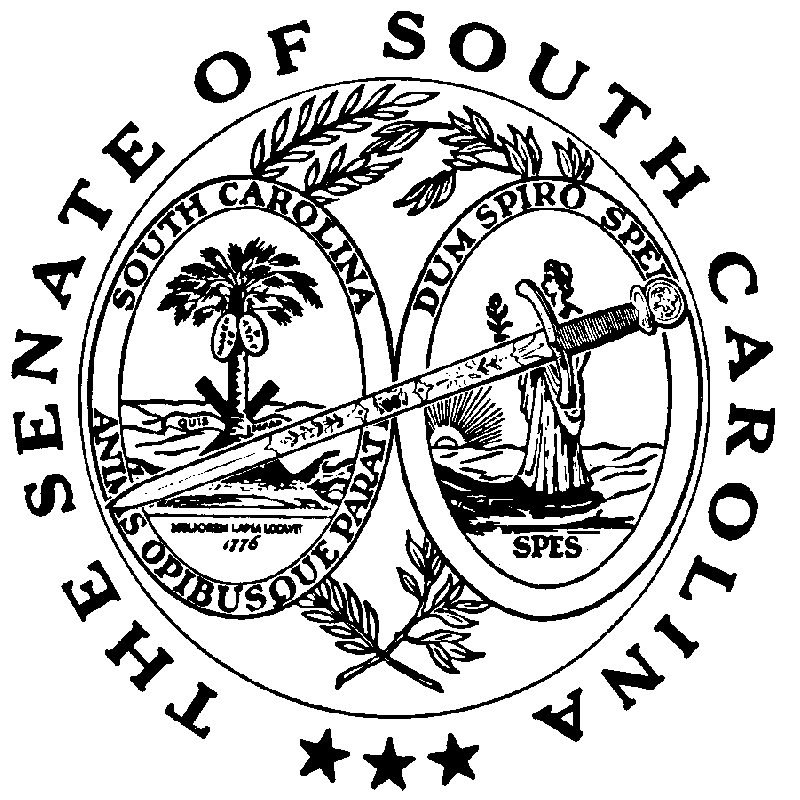 